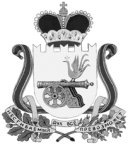 СОВЕТ ДЕПУТАТОВ ВЯЗЕМСКОГО ГОРОДСКОГО ПОСЕЛЕНИЯ ВЯЗЕМСКОГО РАЙОНА СМОЛЕНСКОЙ ОБЛАСТИРЕШЕНИЕот 19.02.2013  № 5Об утверждении социальных норм расхода твердого топлива в Вяземском городском поселении Вяземского района Смоленской области для населения, проживающего в жилищном фонде, не оборудованном центральным отоплениемВ соответствии с постановлением Правительства Российской Федерации от 23.05.2006 № 306 «Об утверждении Правил установления и определения нормативов потребления коммунальных услуг», в соответствии со статьей 22 Устава Вяземского городского поселения Вяземского района Смоленской области, и рассмотрев обращение Администрации Вяземского городского поселения от 11.12.2012 № 2007/01-02-06, Совет депутатов Вяземского городского поселения Вяземского района Смоленской области РЕШИЛ:1. Утвердить:Социальные нормы расхода твердого топлива в Вяземском городском поселении Вяземского района Смоленской области для населения, проживающего в жилищном фонде, не оборудованном центральным отоплением (приложения   № 1,  № 2).2. Настоящее решение вступает в силу после его официального опубликования в газете «Мой город – Вязьма» и электронном периодическом издании «Мой город – Вязьма.ru» (MGORV.RU).Глава муниципального образования Вяземского городского поселения Вяземского района Смоленской области 					  О.С. Григорьев